四川省计算机学会文件川计学〔2020〕第38号四川省计算机学会关于召开网络安全实践教学研讨会的通知学会各有关单位：随着计算机网络的广泛普及应用，网络安全越趋重要，已成为国家安全的重要组成部分，从某种意义上讲没有网络安全，就没有国家安全。网络安全已上升为国家战略。2015年6月，国家正式增设“网络空间安全”为一级学科。为满足网络安全人才有效供给，解决网络安全教学中的实际问题，提升网络安全专业教师的教学能力，提高网络安全教学质量和水平，使全省高校快出人才、多出人才。四川省计算机学会在政府有关领导机关的指导和支持下，联合业界相关组织及单位，拟在2020年国家网络安全宣传周期间，召开“四川省网络安全实践教学研讨会”。特就有关事项作出通知。会议名称：四川省网络安全实践教学研讨会组织机构指导单位：四川省网络安全和信息化委员会办公室四川省公安厅网络安全保卫总队主办单位：四川省计算机学会协办单位：四川省科教兴川促进会成都安全可靠信息技术联合会网络安全创新服务基地承办单位：中网信安科技有限公司技术支持：成都中网基地科技有限公司会议时间地点：时间:2020年9月17日（周四） 09:00-17:00。地点：网络安全创新服务基地，地址：四川省成都市武侯区西部智谷B区4栋（详见附件2）。参会人员：省市有关主管部门领导、高校从事网络空间安全的教师、网络安全研究机构的学者及专家。会议规模控制在50人以内（以报名时间先后确定参会资格）。会议内容：本次研讨会的主题是：网络安全实践教学。大会将围绕这一主题，邀请业内在网络安全实践教学领域具有特色的专家及公司报告、示范及演示网络安全的特色教学手段和进程。为高校本、专科网络安全专业的授课老师提供一个学习借鉴、相互交流、提高能力与水平的机会，从而活跃我省高校网络安全教学研究的学术气氛。会议议程：会议费用：本次会议免收会议注册费，代表差旅、住宿费用自理。自驾车参会停车免费。报名：在规定的时期内参会人员自愿报名并填写报名回执表（详见附件1），单位报名参会人数不限。报名截止时间为2020年9月13日（如50人名额提前报满则名额报满为止）。请收信后按时回执，未回执者会议不予接待。报名电话：028-85228966报名邮箱：scy@casit.com.cn联 系 人：刘诗影    联系电话：13094455475          杨顺璐    联系电话：028-85265829报到时间、地点：2020年9月17日（星期四）   上午 8:30-9:00。附件1：四川省网络安全实践教学研讨会报名回执表附件2：推荐住宿酒店及会场地址                                         四川省计算机学会                                          2020年9月7日主题词：网络安全  研讨会  通知四川省计算机学会秘书处               2020年9月7日印发附件1：四川省网络安全实践教学研讨会报名回执表说明：请于9月13日前填报并发送电子邮件至scy@casit.com.cn。附件2：推荐住宿酒店及会场地址推荐住宿酒店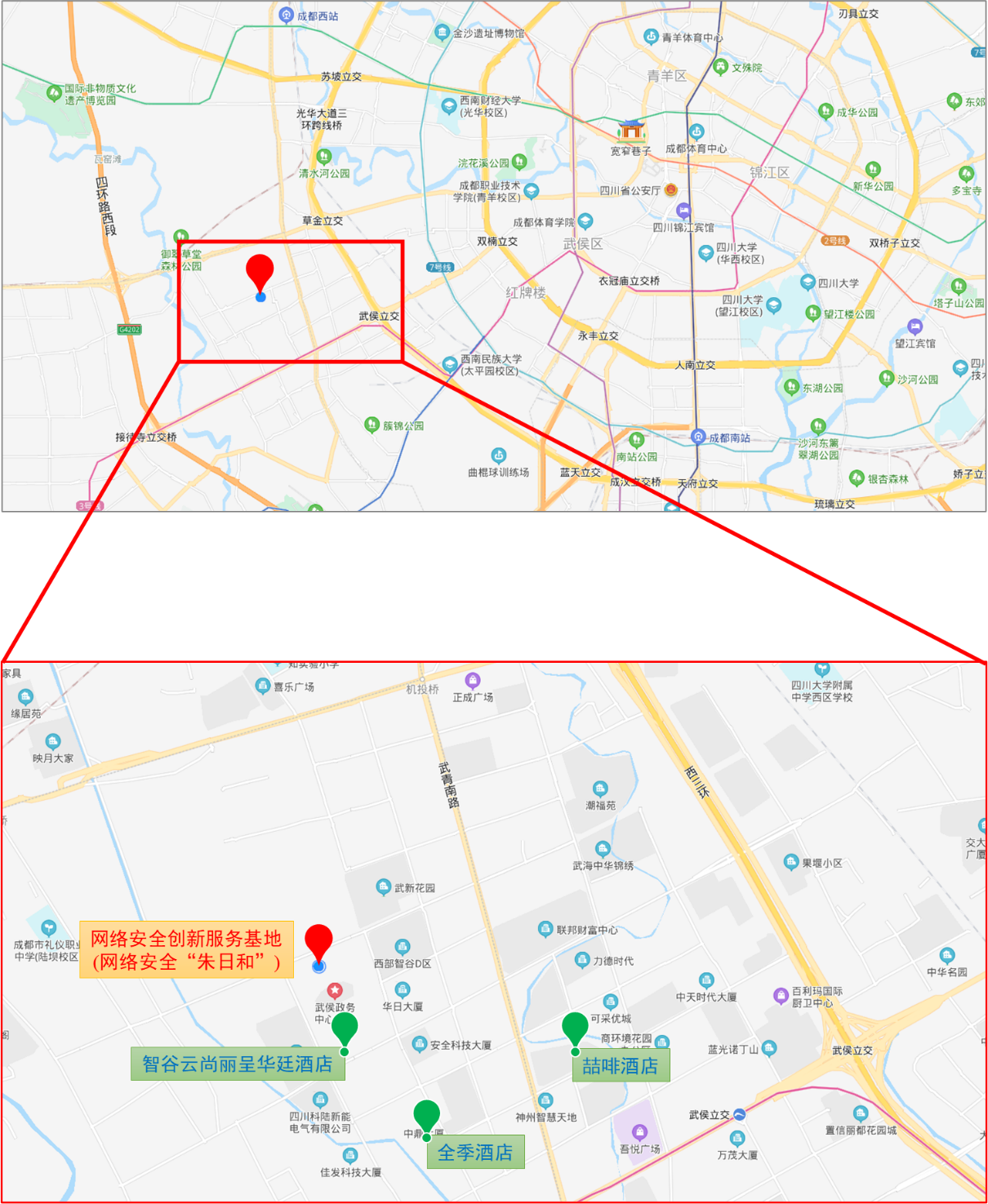 会场地址：四川省成都市武侯区西部智谷B区4栋时　间议  程  内  容08:30-09:00嘉宾签到09:00-09:05四川省网络安全和信息化委员会办公室领导致辞09:05-09:10四川省公安厅网络安全保卫总队领导致辞09:10-10:00《演万变网域、练百战精兵，构建网络安全实践教学体系》10:00-10:15茶歇10:15-12:00《实践教学体系及教学实验环境构建》12:00-14:00午餐、午休14:00-16:00网络安全实践教学示范课16:00-16:15茶歇16:15-17:00交流讨论17:30-19:30晚餐参会单位名称参会单位名称参会人姓名职务移动电话电子邮件参会人参会人序号酒店名称地   址星级标间参考价格联系电话1智谷云尚丽呈华廷酒店武科西四路128号5星级约500元028-874895352喆啡酒店武科东二路420号3星级约250-300元028-833459993全季酒店
(武侯新城店)武兴四路11号3星级约250-300元028-86899222